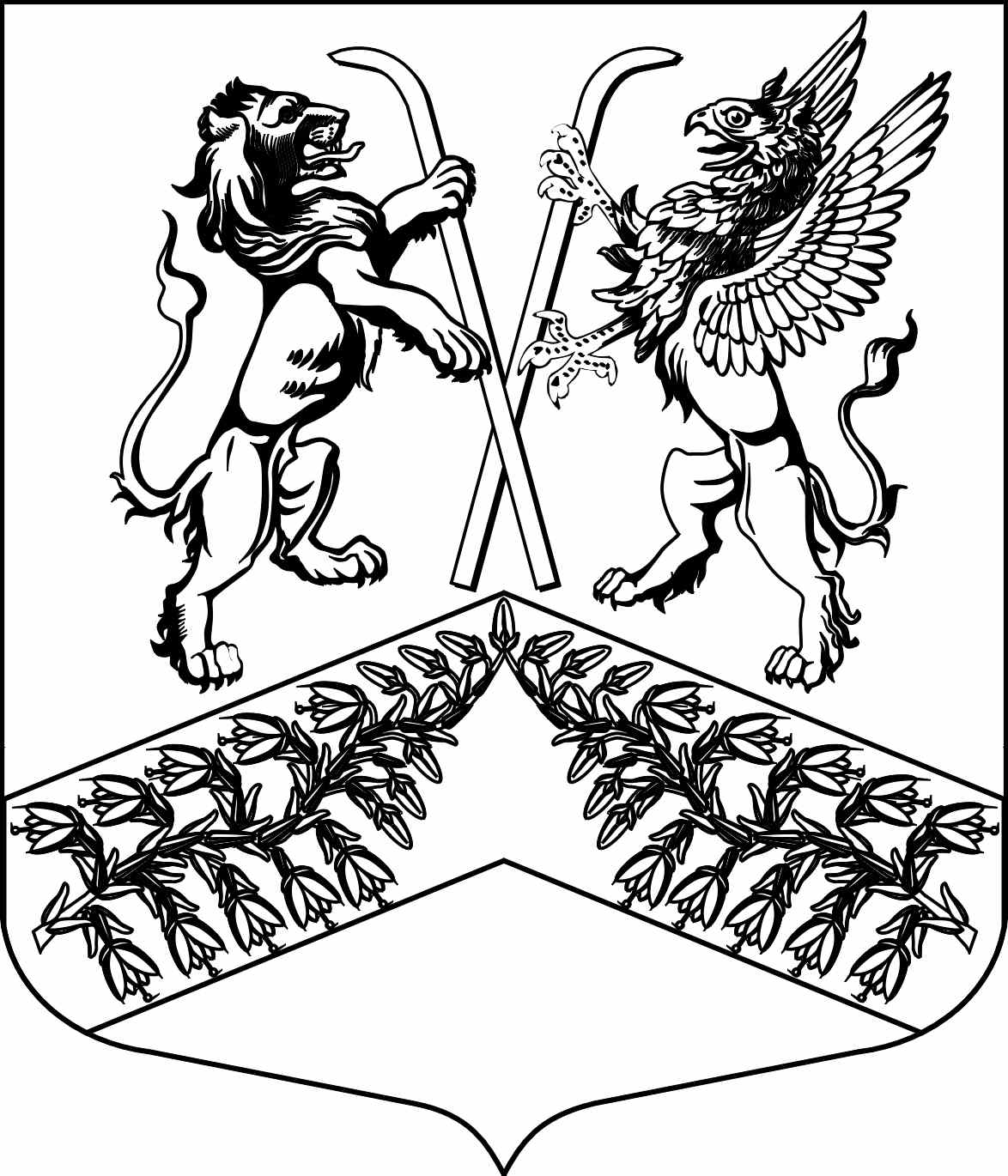 И З Б И Р А Т Е Л Ь Н А Я    К О М И С С И Ямуниципального образования«Юкковское сельское поселение»Всеволожского муниципального района Ленинградской областиР Е Ш Е Н И Е____10.07.2021____                                                              №  ____182___                   дер. ЮккиОб утверждении формы уведомления об изготовлении агитационных материаловНа основании Федерального закона от 12.06.2002 № 67-ФЗ «Об основных гарантиях избирательных прав и права на участие граждан Российской Федерации», областного закона Ленинградской области от 15.03.2012 № 20-оз «О муниципальных выборах в Ленинградской области», избирательная комиссия муниципального образования «Юкковское сельское поселение» Всеволожского муниципального района Ленинградской области р е ш и л а:Утвердить образец формы уведомления об изготовлении агитационных материалов от кандидатов в депутаты совета депутатов муниципального образования «Юкковское сельское поселение» Всеволожского муниципального района Ленинградской области четвертого созыва по Юкковским одномандатным избирательным округам № 2, № 3, № 4, № 5, № 8, № 9, выдвинутых путем самовыдвижения либо избирательным объединением, на дополнительных выборах депутатов совета депутатов муниципального образования «Юкковское сельское поселение» Всеволожского муниципального района Ленинградской области четвертого созыва Юкковским одномандатным избирательным округам № 2, № 3, № 4, № 5, № 8, № 9, назначенных на 19 сентября 2021 года, согласно приложению.Разместить настоящее решение на официальном сайте МО «Юкковское сельское поселение» в сети Интернет www.ykki.ru.Председатель избирательной комиссииМО «Юкковское  сельское поселение»Всеволожского муниципального районаЛенинградской области                                                 _______________      А.Н. КошняковаСекретарь  избирательной комиссииМО «Юкковское  сельское поселение»Всеволожского муниципального районаЛенинградской области                                                 _______________        Е.И. ШишкинаПриложениеУтвержденоРешением избирательной комиссии муниципального образования«Юкковское сельское поселение»от ____10.07.2021_____ № ___182___от кандидата в депутаты ___________________________________________(фамилия, имя, отчество кандидата)УВЕДОМЛЕНИЕВ соответствии со ст. 54 Федерального закона от 12.06.2002 № 67-ФЗ «Об основных гарантиях избирательных прав и права на участие граждан Российской Федерации» и ст. 36 областного закона Ленинградской области от 15.03.2012 № 20-оз «О муниципальных выборах в Ленинградской области» направляю в избирательную комиссию муниципального образования «Юкковское сельское поселение» Всеволожского муниципального района Ленинградской областиэкземпляр печатного агитационного материала или его копию/экземпляр или копию аудиовизуального агитационного материала/фотографию, экземпляр или копию иного агитационного материалаа также его электронный образ в машиночитаемом виде.Изготовление настоящего агитационного материала оплачено за счет средств избирательного фонда кандидата в депутаты совета депутатов муниципального образования «Юкковское сельское поселение» Всеволожского муниципального района Ленинградской области четвертого созыва по Юкковскому одномандатному избирательному округу № ___.________________________________________________________________________.(ФИО)Приложение: копия документа об оплате изготовления данного предвыборного агитационного материала из соответствующего избирательного фонда на ___ л.Кандидат                                                          _______________________/________________/             «____» _____________ 2021 годаНастоящее уведомление получил Член избирательной комиссии:                     _____________________ /_________________/                                                                                                «____» _____________ 2021 года В избирательную комиссию МО «Юкковское сельское поселение» с полномочиями окружной избирательной комиссии Юкковского одномандатного избирательного округа № ___Форма Тираж Дата изготовленияИзготовитель ИНН изготовителяАдрес ИзготовителяЗаказчик Адрес Заказчика